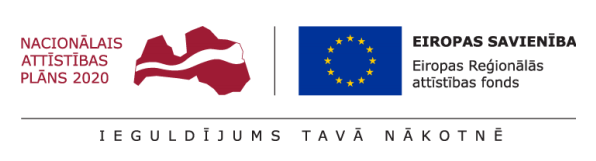 Turpinās projekta Nr.4.2.1.2/17/I/007 “Energoefektivitātes paaugstināšanas pasākumu īstenošana Malnavas koledžas muižas ēkai Muižas ielā 4, Malnavā, Malnavas pagastā” ietvaros paredzēto aktivitāšu īstenošana.Atklāta konkursa “Studiju mācību vides uzlabošanas būvdarbi Malnavas koledžā (SAM 4.2.1.2.)”, id.Nr.MK 2018/7/KPFKI, rezultātā par uzvarētāju atzīta SIA “Riga rent”, ar kuru š.g. 1.jūnijā tika parakstīts līgums par būvdarbu veikšanu.Uz šo brīdi ir uzsākti Malnavas koledžas muižas ēkas energoefektivitātes paaugstināšanas darbi, ar paredzamo izpildes termiņu – 5 mēneši. Būvuzraudzību nodrošina SIA “Intergeo Baltic” un autoruzraudzību nodrošina SIA “RBD”.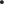 Projekta numurs:  4.2.1.2/17/I/007Publicēts: 04.07.2018. 